АДМИНИСТРАЦИЯ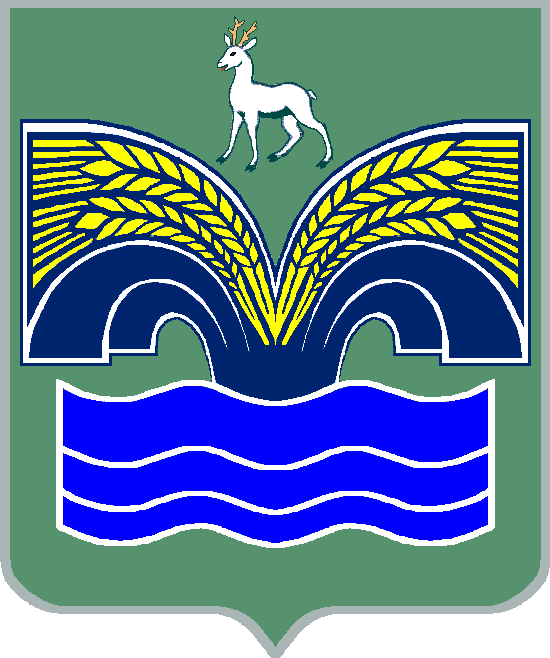  ГОРОДСКОГО ПОСЕЛЕНИЯ МИРНЫЙМУНИЦИПАЛЬНОГО РАЙОНА КРАСНОЯРСКИЙСАМАРСКОЙ ОБЛАСТИПОСТАНОВЛЕНИЕот 25 марта 2024 года № 55О внесении изменений в муниципальную Программу  «Формирование комфортной городской среды городского поселения Мирный муниципального района Красноярский Самарской области на 2023-2024 годы» В соответствии с постановлением Правительства Российской Федерации от 30.12.2017 № 1710 «Об утверждении государственной программы Российской Федерации «Обеспечение доступным и комфортным жильем и коммунальными услугами граждан Российской Федерации», постановлением Правительства Самарской области от 01.11.2017 № 688 «Об утверждении государственной программы Самарской области «Формирование комфортной городской среды на 2018 - 2024 годы», приказом Минстроя России от 18.03.2019 № 162/пр «Об утверждении методических рекомендаций по подготовке государственных программ субъектов Российской Федерации и муниципальных программ формирования современной городской среды в рамках реализации федерального проекта «Формирование комфортной городской среды», постановлением Правительства Самарской области от 11.10.2017 № 642 «Об утверждении Порядка проведения на территории Самарской области инвентаризации уровня благоустройства дворовых территорий многоквартирных домов, общественных территорий, территорий индивидуальной жилой застройки и земельных участков, предоставленных для их размещения, а также объектов недвижимого имущества и земельных участков, находящихся в собственности (пользовании) юридических лиц и индивидуальных предпринимателей», администрация городского поселения Мирный муниципального района Красноярский Самарской области ПОСТАНОВЛЯЕТ:1. Внести в муниципальную программу «Формирование комфортной городской среды городского поселения Мирный муниципального района Красноярский Самарской области на 2023-2024 годы» утвержденную постановлением Администрации городского поселения Мирный муниципального района Красноярский Самарской области от 19.08.2022 года    № 114, следующие изменения:1) в паспорте муниципальной Программы раздел «Объемы и источники финансирования Программы» читать в следующей редакции: «общий объем финансирования муниципальной программы составляет –    15626 тыс. руб., из них:на 2023 год – 4 886 тыс. руб. в том числе за счет средств, поступающих из федерального и областного бюджетов – 4 641 тыс. руб., бюджета поселения –   245 тыс. руб.; на 2024 год – 10740 тыс. руб. в том числе за счет средств, поступающих из федерального и областного бюджетов – 10198 тыс. руб., бюджета поселения –   542 тыс. руб.		Источник финансирования: бюджет городского поселения Мирный муниципального района Красноярский Самарской области».2) п. 5 «Обоснование ресурсного обеспечения муниципальной программы читать в следующей редакции: «Источник финансирования: бюджет городского поселения Мирный муниципального района Красноярский Самарской области.».3) в п. 7 «Перечень мероприятий муниципальной программы» перечень дворовых территорий многоквартирных домов (далее - МКД), на которых планируются мероприятия по благоустройству в 2023-2024 годах, изложить в соответствии с приложением к настоящему постановлению соответственно.2. Контроль за выполнением настоящего постановления оставляю за собой.3. Опубликовать настоящее постановление в газетах «Красноярский вестник», а также разместить на официальном сайте администрации городского поселения Мирный муниципального района Красноярский Самарской области в сети Интернет.4. Настоящее постановление вступает в силу со дня его официального опубликования.Глава поселения городского поселения Мирныймуниципального района Красноярский Самарской области	                      			                  А.А. МартыновПриложениек Постановлению администрациигородского поселения Мирныймуниципального района КрасноярскийСамарской областиот 25.03.2024 № 55Перечень дворовых территорий многоквартирных домов (далее МКД), в которых планируются мероприятия по благоустройству в 2023-2024 годахПериод реализации программыОбъем финансирования, тыс. руб.Всего за период156262023 год4 8862024 год10740№ п/пАдресный перечень дворовых территорий многоквартирных домовПлановый период выполнения работ по годамПлановый период выполнения работ по годамп.г.т. Мирный, ул. Нефтяников, д. 12024п.г.т. Мирный, ул. Нефтяников, д. 32023п.г.т. Мирный, ул. Нефтяников, д. 162023п.г.т. Мирный, ул. Комсомольская, д. 22024п.г.т. Мирный, ул. П. Морозова, д. 5,72024п.г.т. Мирный, ул. П. Морозова, д. 92024п.г.т. Мирный, ул. Комсомольская, д. 9 2024п.г.т. Мирный, ул. Комсомольская, д. 112024п.г.т. Мирный, ул. Песочная, д. 12023п.г.т. Мирный, ул. Песочная, д. 22024п.г.т. Мирный, ул. Песочная, д. 62024п.г.т. Мирный, ул. Песочная, д. 72024п.г.т. Мирный, ул. Песочная, д. 82024п.г.т. Мирный, ул. Песочная, д. 92024п.г.т. Мирный, ул. Песочная, д. 102024п.г.т. Мирный, ул. З. Космодемьянской, д. 22024п.г.т. Мирный, ул. З. Космодемьянской, д. 42023п.г.т. Мирный, ул. З. Космодемьянской, д. 32023п.г.т. Мирный, ул. Нагорная, д. 12023п.г.т. Мирный, ул. Нагорная, д. 42023п.г.т. Мирный, ул. Нагорная, д. 52024